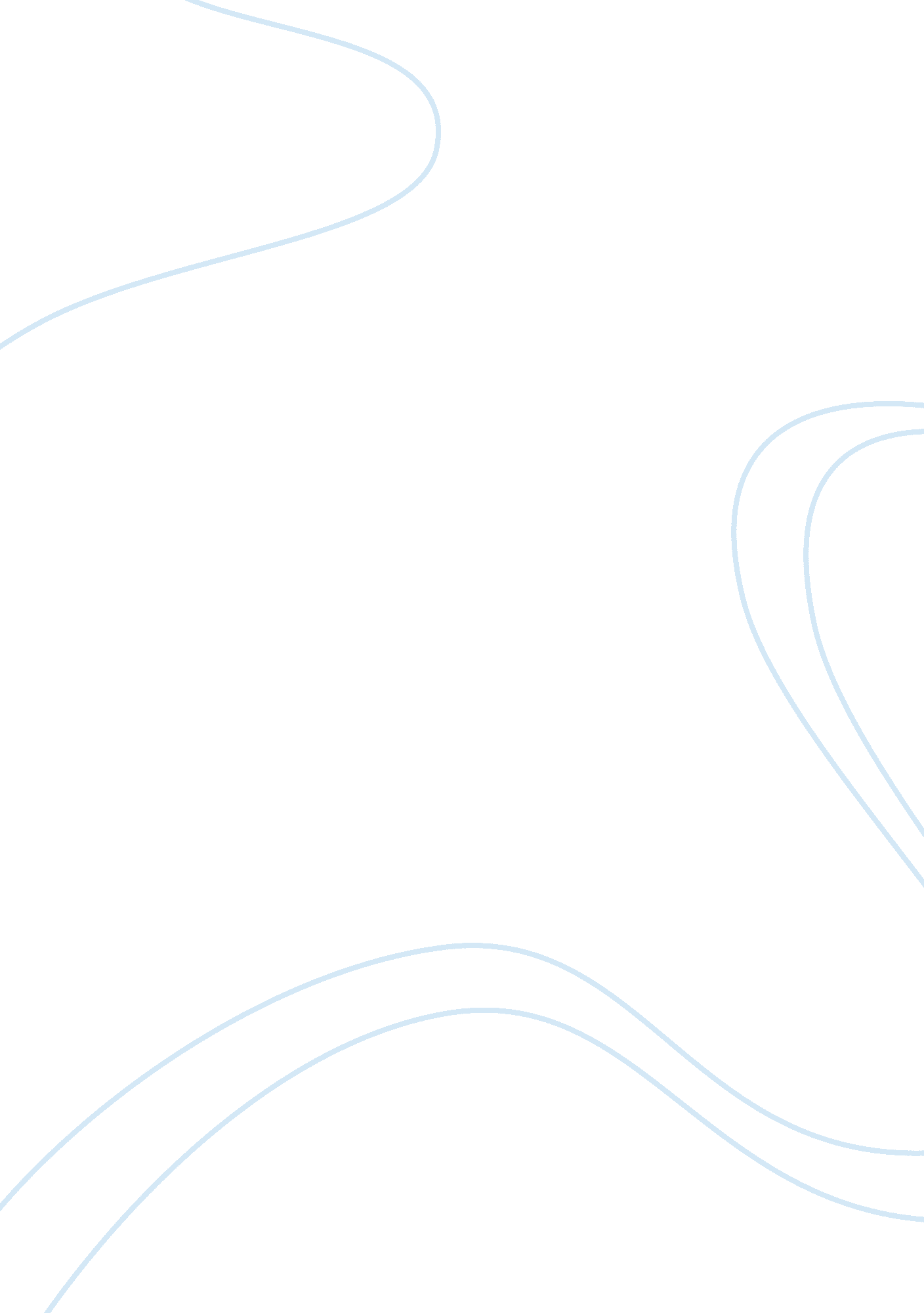 A person who has an influence on american history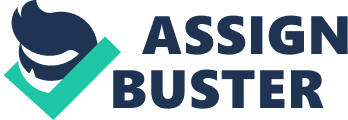 A person who has an influence on American history. In the history, in theeyes of the Americans, President Roosevelt is most of the positive evaluation, President Roosevelt is a great president of the United States. In the world, includingmany socialist countries are given a high evaluation of President Roosevelt, hechanged the world. This is the basic point of this article. In many peoples eyes, President Roosevelt does have a lot of controversy, especially his opposition. President Roosevelt began in 1933 as the president of the United States since, until his death in 1945, his re-election, the 4 terms president , 4 terms government, far beyond the currently prescribed by the constitution of the United Statespresidential term of office, in many peoples opinion, this is a manifestationof democracy, because of this, he was much criticism. Another point is that theimplementation of President Roosevelts new policy is also the mostcontroversial. On the one hand, President Franklin D. Roosevelts new deal isknown fascist, dictatorship and, on the other hand, President Roosevelts newpolicy was also many new forms of Bolshevism is to strangle the capitalistsystem of the United States, the Communists. Even some people will PresidentRoosevelt and the same period of Hitler and Mussolini parallel contrast andvilifying President Roosevelt. However, the contributionmade by President Roosevelt is not to be denied, and he made a contribution farbeyond his shortcomings. First, President Roosevelt over economic crisis of thegreat depression in the US, the America into a thriving world superpower, notonly in economy far ahead in the world and military strength and political anddiplomatic influence are greatly impact on the world.(Blang, Mark(2003), The Formalist Revolution of the 1950s, Journal of the History of EconomicThought, 25, 2: 145-156) Secondly, headed by President Roosevelt, the UnitedStates led the Allies largely overcome the fascist aggression, the end ofMussolinis aggression in Europe, great threat to Hitlers arrogant, in the FarEast, shortly after the death of President Roosevelt, two atomic bomb to Japanforced to surrender. Once again, President Roosevelt has set up a new worldorder in the world, and has brought the worlds new diplomacy, internal affairsand anti colonial ideas to the people of the whole world. Finally, PresidentRoosevelt, in the United States, the most important is to establish a newnational intervention of liberalism, which makes the United States to revive, and thus also get the world to emulate. President Roosevelts roleis positive, and he has a good reason to become an American and even theworlds people. He opened up the a new political concept, save the UnitedStates, the United States toward prosperity; he ended the Second World War, save countless human life; he changed the pattern of the world, since then, theworld will not tolerate tyranny, not tolerate aggression, does not support thewar. President Roosevelt deserves the respect of the people of the world. As forthose negative for the president of the evaluation, we can not be ignored, oragainst people slander President Roosevelts contribution to the United States, to the world and make contribution, the contribution made by human beings inthe future, we should also contain President Roosevelt as president 4 facts, that is because caused by the United States and the world has a specialhistorical period, when the world is at war, when the country is in the crisisof the great depression, President Franklin D. Roosevelt re-election four U. S. presidents is understandable, should also respect, even to think of it, thedeath of President Roosevelt, is for the United States and to give his life forthe world of. Posterity should respect President Roosevelt.-Y 